   13 марта 2024  года на базе МБОУ Гнилушинская средняя общеобразовательная школа в центре «Точка Роста» состоялось заседание районного методического объединения учителей района по информатике.    Учитель информатики  Ремизонцева Нина Николаевна провела открытый урок в 7 – 8  классах по теме: «История чисел. Системы счисления.» Цели и задачи урока: - создать условия для формирования у учащихся представления о возникновении и правилах перевода чисел в позиционных системах счисления.- познакомиться с правилами перевода чисел в позиционных системах счисления.- развивать познавательный интерес, логическое мышление.- побудить интерес к изучению предмета.- воспитывать трудолюбие и толерантность. Мотивацией для изучения темы явилось практическое выполнение заданий на современном оборудовании (ноутбуках), поступившим в центр Точка Роста. В обсуждении проведенного урока и использовании интернет – ресурсов при подготовке к итоговой аттестации учащихся по информатике,  приняли участие все присутствующие педагоги. Они высоко оценили уровень подготовки обучающихся. 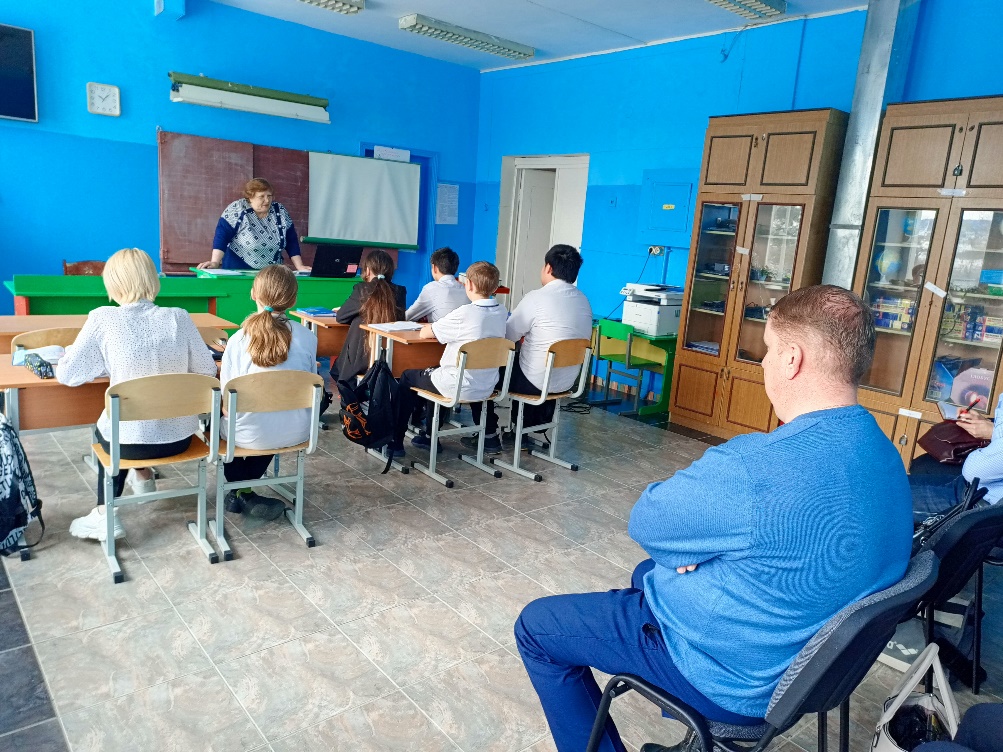 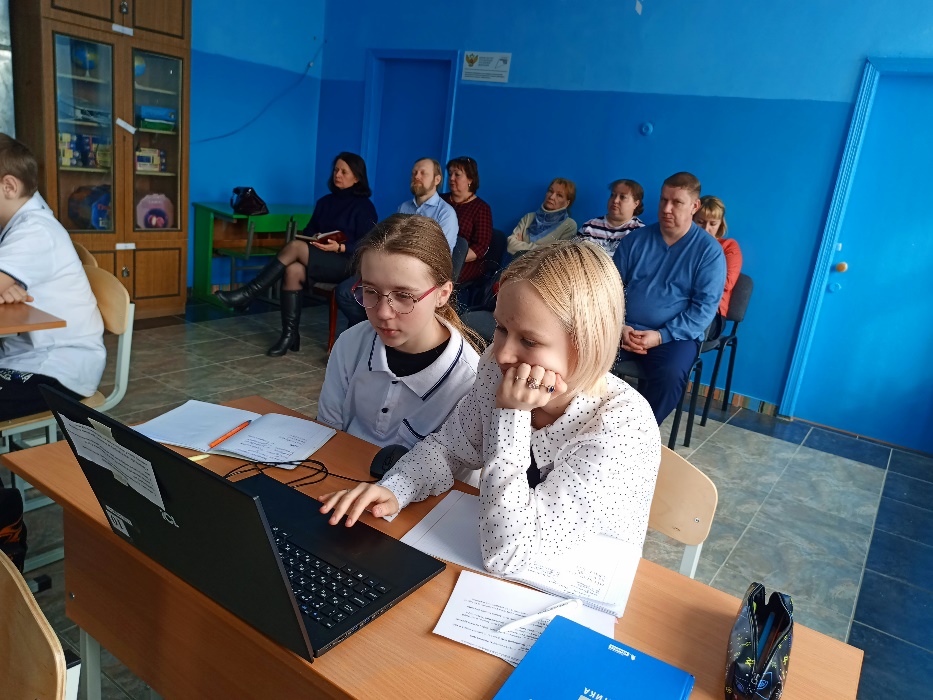 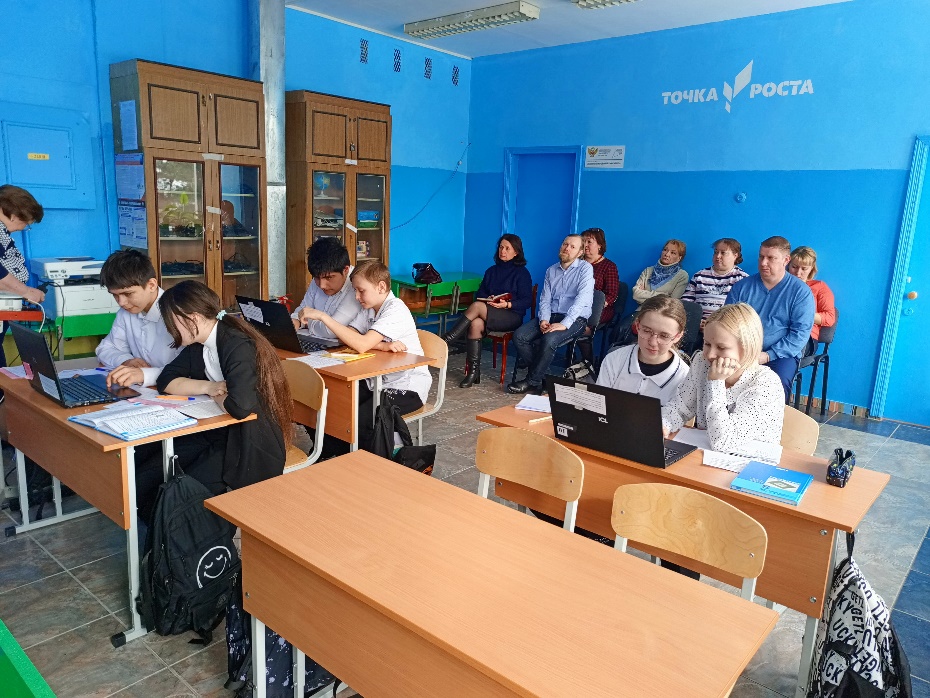 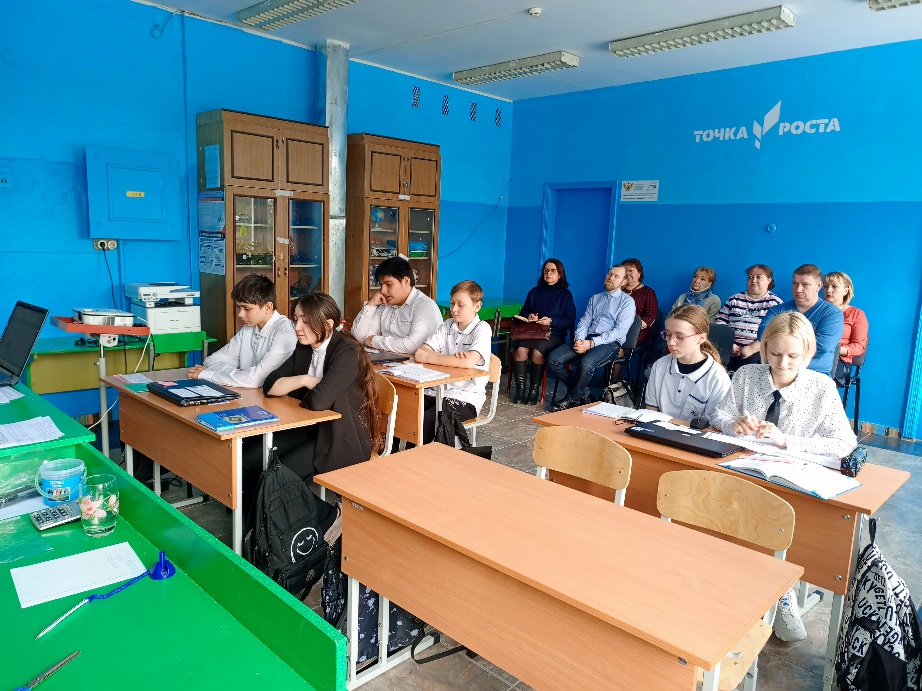 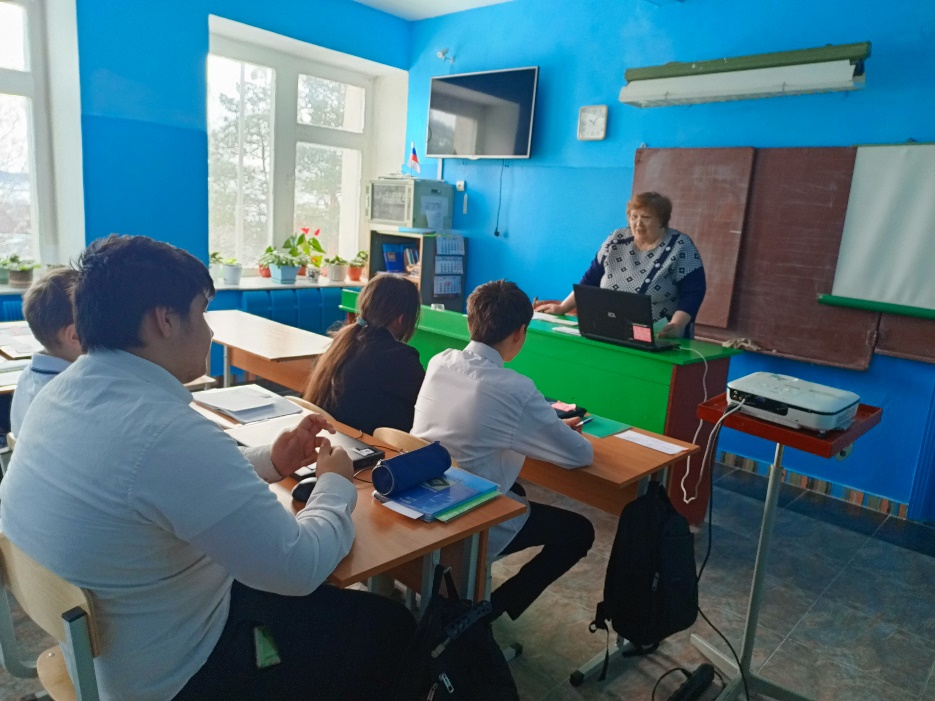 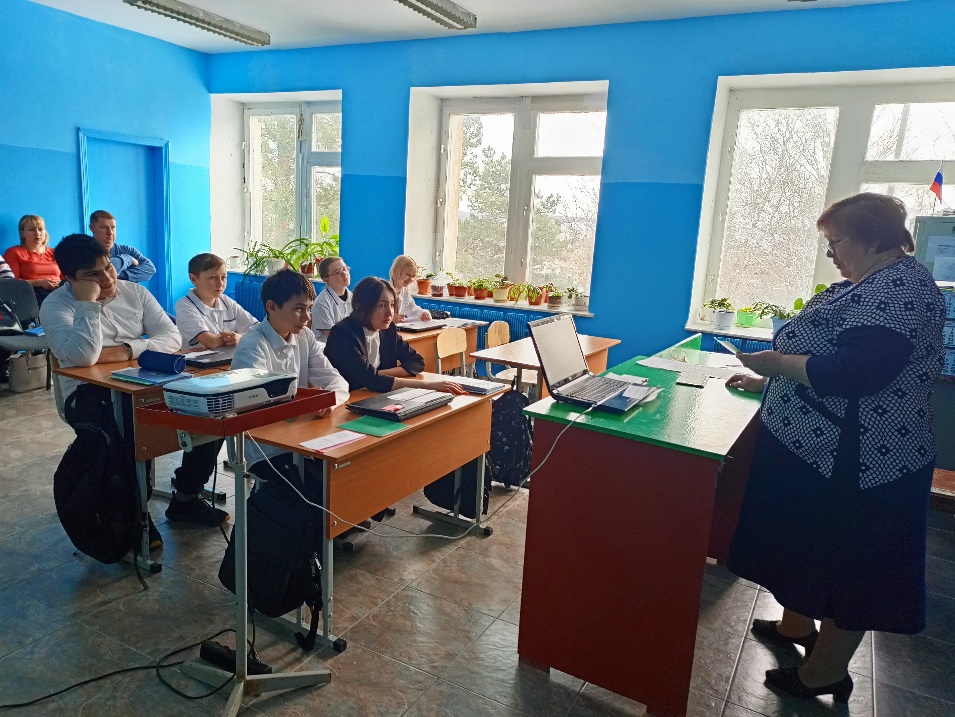 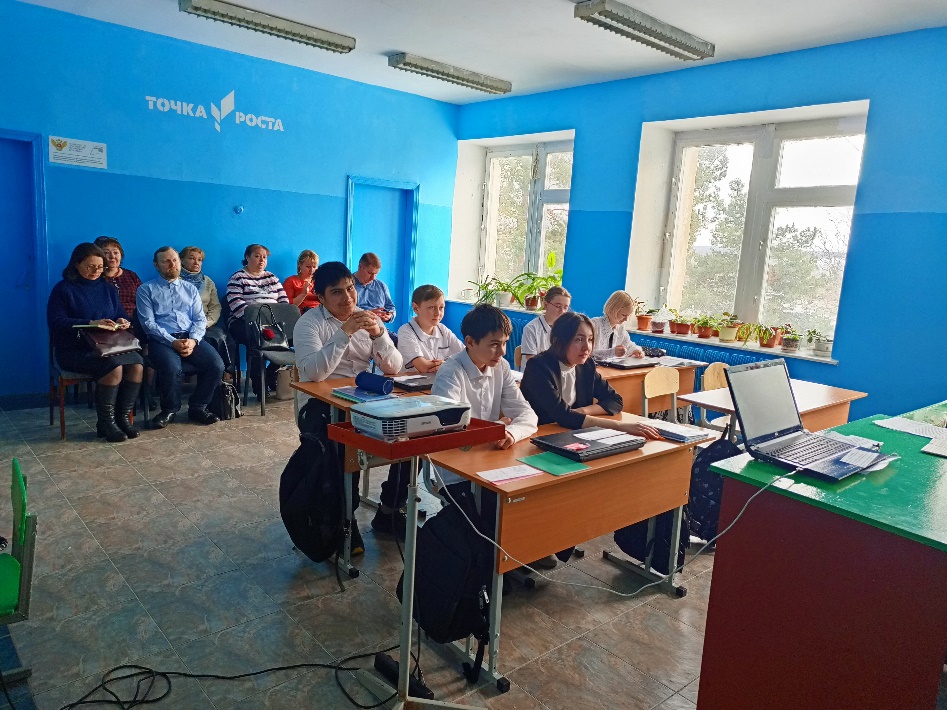 